§923.  Party state responsibilities--Article III1.  Formulate plans and programs.  It is the responsibility of each party state to formulate procedural plans and programs for interstate cooperation in the performance of the responsibilities listed in this section. In formulating such plans, and in carrying them out, the party states, to the extent practical, shall:A.  Review individual state hazards analyses and, to the extent reasonably possible, determine all those potential emergencies the party states might jointly suffer, whether due to natural disaster, technological hazard, man-made disaster, emergency aspects of resource shortages, civil disorders, insurgency or enemy attack;  [PL 1997, c. 780, §2 (NEW).]B.  Review party states' individual emergency plans and develop a plan that will determine the mechanism for the interstate management and provision of assistance concerning any potential emergency;  [PL 1997, c. 780, §2 (NEW).]C.  Develop interstate procedures to fill any identified gaps and to resolve any identified inconsistencies or overlaps in existing or developed plans;  [PL 1997, c. 780, §2 (NEW).]D.  Assist in warning communities adjacent to or crossing state boundaries;  [PL 1997, c. 780, §2 (NEW).]E.  Protect and ensure uninterrupted delivery of services, medicines, water, food, energy and fuel, search and rescue and critical lifeline equipment, services and resources, both human and material;  [PL 1997, c. 780, §2 (NEW).]F.  Inventory and set procedures for the interstate loan and delivery of human and material resources, together with procedures for reimbursement or forgiveness; and  [PL 1997, c. 780, §2 (NEW).]G.  Provide, to the extent authorized by law, for temporary suspension of any statutes or ordinances that restrict the implementation of the responsibilities described in this subsection.  [PL 1997, c. 780, §2 (NEW).][PL 1997, c. 780, §2 (NEW).]2.  Request assistance.  The authorized representative of a party state may request assistance of another party state by contacting the authorized representative of that state.  The provisions of this chapter only apply to requests for assistance made by and to authorized representatives.  Requests may be verbal or in writing.  If verbal, the request must be confirmed in writing within 30 days of the verbal request.  Requests must provide the following information:A.  A description of the emergency service function for which assistance is needed, including but not limited to fire services, law enforcement, emergency medical, transportation, communications, public works and engineering, building inspection, planning and information assistance, mass care, resource support, health and medical services and search and rescue;  [PL 1997, c. 780, §2 (NEW).]B.  The amount and type of personnel, equipment, materials and supplies needed and a reasonable estimate of the length of time they will be needed; and  [PL 1997, c. 780, §2 (NEW).]C.  The specific place and time for staging of the assisting party's response and a point of contact at that location.  [PL 1997, c. 780, §2 (NEW).][PL 1997, c. 780, §2 (NEW).]3.  Consultation between state officials.  There must be frequent consultation between state officials who have assigned emergency management responsibilities and other appropriate representatives of the party states with affected jurisdictions and the United States Government, with free exchange of information, plans and resource records relating to emergency capabilities.[PL 1997, c. 780, §2 (NEW).]SECTION HISTORYPL 1997, c. 780, §2 (NEW). The State of Maine claims a copyright in its codified statutes. If you intend to republish this material, we require that you include the following disclaimer in your publication:All copyrights and other rights to statutory text are reserved by the State of Maine. The text included in this publication reflects changes made through the First Regular and First Special Session of the 131st Maine Legislature and is current through November 1. 2023
                    . The text is subject to change without notice. It is a version that has not been officially certified by the Secretary of State. Refer to the Maine Revised Statutes Annotated and supplements for certified text.
                The Office of the Revisor of Statutes also requests that you send us one copy of any statutory publication you may produce. Our goal is not to restrict publishing activity, but to keep track of who is publishing what, to identify any needless duplication and to preserve the State's copyright rights.PLEASE NOTE: The Revisor's Office cannot perform research for or provide legal advice or interpretation of Maine law to the public. If you need legal assistance, please contact a qualified attorney.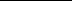 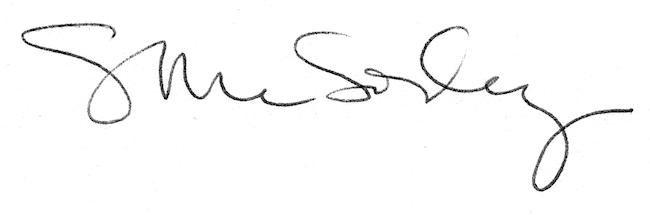 